SHASHANK shashank-393829@2freemail.com PROFESSIONAL SUMMARYDiligent Customer Service Representative bringing top-notch skills in oral and written communication, active listening and analytical problem-solving skills. Able to enhance customer experiences by employing service-oriented behaviors, understanding customer desires and providing customized solutions to build loyalty.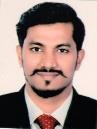 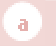 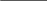 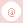 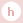 SKILLSEfficiently work on the Oracle & TelnetsoftwareA clear and confident telephone mannerProven aptitude for dealing with customercomplaintsExtensive knowledge of Microsoft Office, Excel, Power Point and OutlookAlways looking at different ways to improve the service given to customersAble to handle complaintsanddifficult situationsDeveloping good working relationships withColleaguesPleasant and professional telephonemannerBuilding a rapport withcustomersAbility to work accurately under pressure and meetdeadlinesAbility to deal with customers and their queries and concerns with tact andsensitivityAble to handle complaintsanddifficult situationsMeeting customer expectations in areas such as timeliness, quality andconsistencyWORK HISTORYService Advisor/Workshop Controller     (Dealer of MG, Yamaha, Daihatsu, Brilliance, DFSK, Daewoo) Dubai, Al Quoz -3 • 02/2013 - CurrentPleasantly greeted customers and asked open-ended questions to better determineneeds.Answered customer questions about services and provided detailed explanations regarding servicecharges.Suggested add-on services that would be helpful to customers and improve bottomline.Completed documentation and logs each day and generated weekly reports detailing activities to submit to WorkshopManager.Controlled costs by effectively managing supplies and laborhours.Evaluated incoming materials for quality and amountsordered.Service AdvisorMumbai, Maharashtra • 03/2011 - 01/2013Handled customer issues withconfidenceCapitalized on multiple upsell opportunities with new andpotential customers, resulting increase inrevenuesPleasantly greeted customers and asked open-ended questionstobetter determine needsDeveloped highly empathetic client relationships and earned reputation for exceeding service standardgoalsConferred with customers about concerns with products or services to resolve problems and drivesalesUsed company troubleshooting resolution tree to evaluatetechnicalproblems while leveraging personal expertise to find appropriate solutionsCollaborated with staff members to enhance customerserviceexperience and exceed team goals through effective client satisfaction ratesWelcomed incoming individuals and ascertained needs byaskingopen-ended questionsService AdvisorMumbai, Maharashtra • 12/2006 - 02/2011Answered customer questions about services and provided detailed explanations regarding servicecharges.Educated customers about billing, payment processing andsupport policies andprocedures.Maintained accurate and current customer account data with manual forms processing and digital informationupdates.Promptly responded to inquiries and requests from prospective customers.Communicated with vendors regarding back order availability, future inventory and special orders.Maintained up-to-date knowledge of product and servicechanges.Delivered exceptional customer service to every customer by leveraging extensive knowledge of products and services and creating welcoming, positiveexperiences.Built long-term, loyal customer relations by providing top-notch service and detailed order, account and serviceinformation.TechnicianPune, Maharashtra • 04/2006 - 11/2006Made sure that products were produced on time and are of good quality.Tested products or subassemblies for functionality or quality and troubleshot problems with equipment, devices orproducts.Kept work areas clean andneat.Responsible for achieving productionrequirements.Prepared and maintained production reports and personnelrecords.Built product subassemblies or final assemblies and monitored and adjusted production processes or equipment for quality and productivity.TechnicianMumbai, Maharashtra • 04/2003 - 09/2003Performed routine preventive maintenance to ensure that building systems operatedefficiently.Read and followed technical documentation to complete accurate repairs.Followed company procedures to maintain work environment inneat and orderlycondition.Accurately completed service reports and warrantyforms.Maintained high standards of quality for work performed in accordance with regulatory and customerdemands.ACCOMPLISHMENTS1.Company Name : Lakozy Toyota(Waked-Pune)Type of Training : Level 1 (6Days)2.Company Name : Lakozy Toyota(Malad-Mumbai)Type of Training : LADDER 2 (2Days)3.Company Name : Lakozy Toyota(Malad-Mumbai)Type of Training : LADDER 1 (2Days)4.Company Name : Linkway Honda(Andheri-Mumbai)Type of Training : HSAS Training(7Days)5.Company Name : Linkway Honda(Goregaon-Mumbai)Type of Training: Maintaince Training - (7Days) H-Smart - (3Days).JOB RESPONSIBILITIESMeeting and greeting customer in a warm, respectful and courteous manner at alltimes.Using logical questioning skills in an appropriate manner toobtainthe maximum relevant information from the customer in the minimum effective time.Identifying and understanding a customer's needs by using therightquestioning techniques.Maintains customer rappo by explaining estimates and expected return ofvehicle.Making a professional impression oncustomers.Maintaining and updating customerdatabases.Providing a “FIX IT RIGHT FIRST TIME” service toCustomers.Answering telephoneinquiries.Responsible for delivering total satisfaction to customers which will leave them feeling fully Satisfied and Escalating serious issues to seniormanagers.Keeping track of team deadlines and targets and Handling incoming and outgoingmail.The ability to work as part of a team, support colleagues and promote excellent teamspirit.Getting an encouraging feedback from customers on theservicethey have received.PERSONALDETAILSDateOfBirth	: 27th June 1985. Sex	:MaleMaritalStatus	:MarriedNationality	:IndianU.A.ELicensed Languagesknown	: Marathi, Hindi, English. Hobbies	: Music, Table tennis,Cricket.